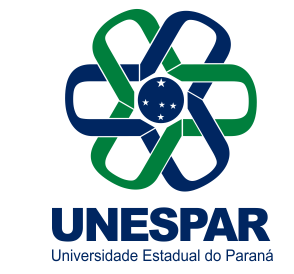 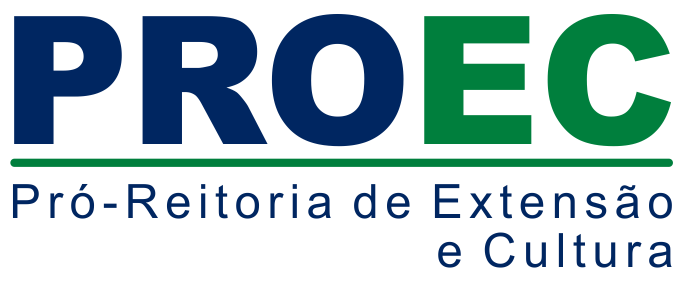 REGULAMENTO DE EXTENSÃO E CULTURA PREAMBULO	As ações extensionistas e culturais no âmbito da UNESPAR tomam como referência as diretrizes estabelecidas pela Política Nacional de Extensão Universitária, cuja filosofia e  linhas programáticas definidas, estimulam a interdisciplinaridade e a  participação na elaboração e implementação de políticas públicas voltadas à toda  população, a qualificação e educação permanente de gestores de sistemas sociais e à disponibilização de novos meios e processos de produção, inovação e transferência de conhecimentos, permitindo a ampliação do acesso ao saber, à cultura e ao desenvolvimento tecnológico e social do país. Pautam-se pelos compromissos de: a) Promover o diálogo entre o saber científico produzido na Universidade e os saberes leigos, populares e tradicionais provindos de diferentes culturas; intervir na solução de problemas sociais e ambientais existentes na região, voltados a: direitos humanos, terceira idade, medicina preventiva, formação continuada, egressos de estabelecimentos penais, pessoas com necessidades especiais, infância e adolescência, gestão e educação ambiental, a fixação do homem no campo: transferência de tecnologia, agro-ecologia;b) Promover a utilização de recursos físicos, técnicos e tecnológicos para ampliar a qualidade da educação continuada; c) Proporcionar atividades de produção, preservação e divulgação artístico cultural; d) Valorizar os programas de Extensão intercampi, interinstitucionais, por intermédio de redes ou parcerias e atividades voltadas para o intercâmbio nacional e internacional; e) Ampliar os canais de comunicação e divulgação com a comunidade interna e externa, conforme definido pelo seu Projeto Político Institucional.CAPÍTULO I  - DA EXTENSÃO Art. 1º - Compreende-se a Extensão Universitária como uma atividade acadêmica, articulada de forma indissociável ao Ensino e à Pesquisa, marcada por um processo educativo, cultural e científico que orienta a relação transformadora entre Universidade e Sociedade.Art. 2º -  Constituem-se princípios da Extensão Universitária:I – a ciência, a arte e a tecnologia, articuladas de forma dialógica às prioridades do local, da região, do país;II – a sensibilidade aos problemas e apelos da sociedade, sejam eles oriundos de grupos sociais com os quais interage ou decorrentes de questões mais amplas;III – a interação com os mais diversos setores da sociedade, com prioridade às ações participativas transformadoras que visem à superação das condições de desigualdade e exclusão social;IV – a ação cidadã da Universidade, caracterizada pela efetiva difusão dos saberes;V – a prioridade ao fortalecimento do sistema público de educação mediante contribuições técnico-científicas e a construção de valores da cidadania;VI – a dimensão acadêmica e formativa, com a participação de estudantes;VII – a relação autônoma e crítico-propositiva participativatransformadora com relação às políticas públicas.Art. 3º Constituem-se diretrizes da Extensão Universitária:I – a interação dialógica;II – a interdisciplinaridade e a interprofissionalidade;III – a indissociabilidade entre ensino, pesquisa e extensão;IV – a formação do estudante; eV – a transformação social.Art. 4º São objetivos da Extensão Universitária:I – contribuir para o desenvolvimento de um processo de formação definido e efetivado em função das exigências da realidade, indispensável na formação do estudante, na qualificação do professor e no intercâmbio com a sociedade;II – estimular atividades cujo desenvolvimento implique relações e inter-relações com a sociedade de forma participativa e democrática;III – desenvolver propostas articuladas às políticas públicas, colaborando para a melhoria das condições de vida da população;IV – contribuir para a elaboração de meios e processos de produção, inovação e desenvolvimento científico e tecnológico;V – promover ações voltadas ao desenvolvimento econômico, cultural, social e ambiental.CAPITULO II – DA CULTURA Art. 5º- Compreende-se Cultura no âmbito da Universidade em suas três dimensões: como expressão simbólica; como direito de cidadania; como potencial para o desenvolvimento econômico. Através de ações, no âmbito universitário, estas dimensões devem   contribuir para sensibilizar gestores, docentes, discentes e agentes universitários para a importância da cultura na formação pedagógica e cidadã da comunidade acadêmica e articular-se de forma indissociável ao Ensino à Pesquisa e à Extensão. Art. 6º Constituem-se princípios da Cultura:I -  a universalização do acesso à cultura; 
II – a afirmação dos valores, identidades, diversidade, pluralismo cultural;
III - a transversalidade e a integração da política cultural com as políticas universitárias;
IV– a incorporação,  dos princípios e metas do Plano Nacional de Cultura, no que couber às políticas universitárias;
V– a  cultura como fator integrante das políticas de extensão  e gestão universitáriaArt. 7º  -  Constituem-se diretrizes da  Cultura:I – a interação com a comunidade interna e externa criando interfaces da cultura com os diversos segmentos sociais, estimulando sua participação e fomentando as artes e a cultura.II – a indissociabilidade da cultura com  o ensino, a pesquisa e  a extensão;III – a democratização da produção e difusão artístico cultural e a promoção de da Diversidade Cultural; IV – o fomento de ações já existentes e desenvolver programas de formação cultural e artística para a comunidade interna e externa, promovendo a  integração entre os campi da UNESPAR. Art 8º – São objetivos da Cultura:I – Contribuir para o desenvolvimento de princípios de liberdade de criação e de democratização de acesso às diferentes práticas e produtos culturais, garantindo a qualidade e a responsabilidade no que se refere à gestão cultural, bem como propondo políticas públicas para o desenvolvimento da cultura regional nas diferentes formas de manifestação da arte;II - estimular atividades permanentes, programas e projetos, em estreita vinculação com o ensino, a pesquisa e a extensão.III – Apoiar a instituição na promoção de eventos culturais, cursos e pesquisas de caráter artístico-cultural, bem como na criação e desenvolvimento de grupos e conjuntos envolvidos em atividades artístico-culturais. IV - Articular-se com a comunidade acadêmica e artística para planejamento e realização de atividades culturais na Universidade e em sua região de inserção promovendo parcerias e intercâmbio com instituições de ensino da educação básica, média e superior, instituições  culturais regionais, nacionais e estrangeiras.CAPÍTULO III - DA ELABORAÇÃO DE PROPOSTAS EXTENSIONISTAS E CULTURAISSEÇÃO I - DA CLASSIFICAÇÃOArt. 9º - As propostas extensionistas e culturais  são classificadas nas áreas do conhecimento definidas pelo Conselho Nacional de Desenvolvimento Científico e Tecnológico, CNPq, e nas áreas temáticas estabelecidas pela Política Nacional de Extensão, proposta e aprovada no Fórum dos Pró-reitores de Extensão das Universidades Públicas do Brasil.Art. 10º - A proposta extensionista  ou cultural  é formalizada institucionalmente nas seguintes modalidades:	I – Programa: Proposta de interesse institucional no âmbito da Universidade, dos Campi, dos Centros de Área ou dos Colegiados de Curso, sem prazo determinado para encerramento, que pode agregar uma ou mais atividades ou projetos, articulados de forma orgânica e com diretrizes orientadas para um objetivo comum aos Projetos Pedagógicos ou Planos afins, cujo coordenador(a) poderá ser designado pela instância proponente.	II – Projeto: Proposta com cronograma específico e prazo determinado para a sua execução, que pode estar vinculada a programas.	III - Curso: conjunto articulado de ações pedagógicas, de caráter teórico e/ou prático, presencial e/ou a distância, planejadas e organizadas de modo sistemático, democrático, participativo e com processo de avaliação;	IV. Evento: conjunto de ações que implicam na apresentação, exibição, informação e interação com a comunidade, do conhecimento ou produto educativo, cultural, social, econômico, esportivo, científico e/ou tecnológico;	V. Prestação de Serviços: desenvolvimento de produtos, processos, sistemas e tecnologias, assessoria, consultoria, orientação, treinamento de pessoal ou outra atividade de natureza acadêmica, cultural ou técnico-científica pertinentes à Universidade.§ 1º A classificação de Eventos consta no anexo I deste regulamento. § 2º A Prestação de Serviços só poderá ser considerada Ação Extensionista se:a) possuir natureza acadêmica e formativa;b) contemplar a participação de estudantes;SEÇÃO II - DA TRAMITAÇÃOArt. 11 - A tramitação para aprovação das propostas segue a seguinte ordem:I – Protocolo no campus: para registro e encaminhamento;II – Colegiado de Curso: para ciência e manifestação circunstanciada considerando a adequação da proposta ao Projeto Pedagógico do Curso;III – Divisão de Extensão e Cultura do Campus: para verificação quanto à adequação a este regulamento e parecer acerca de sua exequibilidade;IV – Divisão de Planejamento, Administração e Finanças do Campus: para conhecimento e parecer sobre as questões financeiras e orçamentárias, se necessário;V - Centro de Área: para aprovação do Conselho em consonância com a política institucional mediante julgamento do mérito da proposta;VI - Pró-Reitoria de Extensão e Cultura: para registro e emissão do Ato de Aprovação;VII - Divisão de Extensão e Cultura do Campus: para guarda, acompanhamento das atividades e arquivamento ao término da proposta.§1º No caso de propostas de agentes universitários, considera-se o Conselho de Campus como instância de tramitação em substituição ao Colegiado e ao Centro de Área, para aprovação quanto à adequação aos interesses do Campus.§2º No caso de propostas na modalidade Programa, considera-se como única instancia de parecer circunstanciado e aprovação a seguinte:Conselho de Centro de Área: Para propostas de interesse do respectivo Centro;Conselho de Campus: Para propostas de interesse do respectivo Campus;Conselho de Ensino, Pesquisa e Extensão:  Para propostas de interesse da Universidade;§3º Quando a proposta implicar na Celebração de Convênio ou Termo de Cooperação Técnica com Instituições ou Agências de Fomento Externas, a Pró-Reitoria de Extensão e Cultura deverá encaminhar o processo para o órgão competente antes da devolutiva à Divisão de Extensão e Cultura do Campus.§4º As instancias colegiadas previstas nesta tramitação deverão encaminhar a proposta com o devido despacho no prazo máximo de 3 dias úteis após a primeira reunião subsequente à entrada da proposta.§5º A divisão de Extensão e Cultura do Campus e a Pró-Reitoria de Extensão e Cultura deverão encaminhar a proposta com o devido despacho no prazo máximo de 10 (dez) dias úteis.§ 6º Às propostas na modalidade Prestação de Serviço, Evento ou Curso que não ultrapassem quinze dias de duração, dispensa-se a tramitação pela Pró-Reitoria de Extensão e Cultura.Art. 12 - O prazo máximo para reformulações eventualmente solicitadas ao coordenador da proposta por qualquer instância de trâmite durante a análise é de quinze dias, e será acrescido ao tempo de tramitação.§1º Caso a reformulação não seja realizada no prazo estipulado no caput deste artigo, o processo é interrompido e arquivado pela Divisão de Extensão e Cultura.Art. 13 São permitidas parcerias em propostas extensionistas com entidades da sociedade, com natureza e personalidade jurídica, mediante formalização por meio de instrumento adequado.Art. 14 - As propostas devem ser protocoladas nos setores competentes em cada campus em via impressa e digital, com antecedência mínima de 30 (sessenta) dias em relação à previsão de início do período de execução das atividades, e seu início poderá sofrer alteração em função do calendário de reuniões das instâncias de tramitação colegiadas.Art. 15 – Os cronogramas de atividade devem respeitar os seguintes períodos:I – Projeto: máximo de 24 meses, renováveis por igual período;II – Programa: mínimo de 12 meses e atualização dos dados a cada alteração da proposta original por meio de nova tramitação;Parágrafo único. Os proponentes poderão dar início às atividades somente após publicação do Ato de Aprovação da Pró-Reitoria de Extensão e Cultura.Art. 16 - A formalização das propostas deverá seguir o modelo definido no anexo II deste regulamento.SEÇÃO III - DA EQUIPE EXECUTORAArt. 17 - Na equipe executora poderá haver docentes, discentes e agentes universitários da UNESPAR, além de membros da comunidade, externos à instituição.§ 1º É permitida a inclusão ou substituição de integrantes na equipe executora, desde que comunicada com antecedência à Divisão de Extensão e Cultura do campus.§ 2º O vínculo de Professor Colaborador a Propostas Extensionistas e/ou Culturais requer, obrigatoriamente, a apresentação de cópia do contrato de trabalho ou Portaria em que conste que o prazo de vigência do contrato não seja inferior ao período do desenvolvimento da proposta.Art. 18 - A proposta possuirá um(a) Coordenador(a) Geral.Parágrafo único. Em caso de impossibilidade de continuidade do exercício do(a) Coordenador(a), este deverá designar outra pessoa para substituí-lo. Caso isso não ocorra, o Colegiado de Curso ou o Setor Administrativo a que for submetido pode designar outro Coordenador Geral para garantir a conclusão das atividades.Art. 19 - São requisitos para o(a) Coordenador(a) Geral de Projetos:I – ser professor(a) ou agente universitário(a) da UNESPAR;II – no caso de colaborador, possuir contrato de trabalho com vigência até data posterior à entrega do Relatório Final.Parágrafo Único: O coordenador poderá vincular ao regime TIDE a carga horária do projeto de Extensão sob sua coordenação.Art. 20 - A atribuição de carga horária docente ou administrativa a propostas extensionistas segue regulamentação específica da UNESPAR.SEÇÃO IV - DA PREVISÃO ORÇAMENTÁRIAArt. 21 - Propostas que demandarem recursos financeiros da Universidade deverão concorrer a edital específico, publicado pela Pró-Reitoria de Extensão e Cultura.Art. 22 - Propostas financiadas por órgãos de fomento externos seguem previsões e contrapartidas dos respectivos editais.Parágrafo único: as contrapartidas deverão ser informadas à Pró-Reitoria de Extensão e Cultura segundo os formulários específicos dos respectivos editais, e sua aprovação depende da disponibilidade orçamentária e financeira.Art. 23 – Propostas que arrecadarem recursos financeiros sofrerão a incidência de taxas administrativas, conforme regulamentação da Pró-reitoria de Administração e Finanças.Parágrafo único. As taxas a que se refere o caput deste artigo não incidem sobre receitas oriundas de patrocínios, doações ou recursos financeiros de órgãos de fomento governamentais, para os quais a taxa administrativa respeita o estabelecido nos respectivos convênios ou termos de cooperação. Art. 24 - A concessão de descontos ou isenção de inscrição, ingressos, matrículas e/ou mensalidades de participantes é condicionada a sua previsão na proposta.Art. 25 - Após a realização da proposta, por ocasião da apreciação do Relatório Financeiro, em caso de superávit, o recurso é disponibilizado sob a forma de crédito orçamentário para o Fundo de Amparo às Atividades de Extensão do Campus.§ 1º A utilização deste crédito obedecerá regulamentação conjunta da Pró-reitoria de Administração e Finanças e do Conselho de Ensino, Pesquisa e Extensão.§ 2º Na eventualidade de ocorrer resultado deficitário, este será assumido pelo mesmo Fundo. CAPÍTULO IV - DA DIFUSÃO DOS RESULTADOSArt. 26 Caracterizam-se como produção as publicações e os produtos acadêmico-científicos, técnico-culturais e/ou artísticos que visam à difusão e divulgação dos resultados da Extensão e Cultura Universitária. Art. 27 - As propostas com cronograma de execução superior a 180 dias, exceto nas modalidades Curso, Evento ou Prestação de Serviço, devem apresentar, obrigatoriamente, pelo menos uma produção acadêmico-científica, técnico-cultural ou artística.Parágrafo Único. O não atendimento ao que prescreve este artigo implica na inelegibilidade do Coordenador Geral na submissão de novas propostas até que se regularize a situação. CAPÍTULO V - DA PRORROGAÇÃO E DO CANCELAMENTOArt. 28 - É permitida a prorrogação de propostas por um período de no máximo 25% (vinte e cinco por cento) do seu cronograma, desde que solicitada com antecedência mínima de trinta dias.§ 1º A prorrogação de propostas realizadas sob parceria ou financiada por agência de fomento, segue o disposto no documento de convênio.§ 2º A solicitação de prorrogação deve ser protocolada por meio de ofício do coordenador geral encaminhado à Divisão de Extensão e Cultura do campus, que comunica à Pró-Reitoria de Extensão e Cultura e encaminha a outras instâncias para aprovação, caso haja necessidade.Art. 29 As propostas podem ser canceladas pelo Coordenador Geral a qualquer tempo, mediante justificativa acompanhada do Relatório Final enviado à Divisão de Extensão e Cultura do Campus.Parágrafo único. A deliberação sobre o pedido de cancelamento compete à Pró-Reitoria de Extensão e Cultura, ouvida a Divisão de Extensão e Cultura do Campus.CAPITULO VI - DOS RELATÓRIOS E DA CERTIFICAÇÃOArt. 30 É necessária a apresentação dos seguintes relatórios, a serem apresentados à Divisão de Extensão e Cultura do Campus:I – Parcial: Relatório Técnico simplificado, a ser apresentado uma vez ao ano, no mês de outubro, apenas no caso de propostas com duração superior a um ano.II – Final: composto por Relatório Técnico e Relatório Financeiro, apresentado no prazo máximo de trinta dias após o encerramento da proposta, acompanhado de comprovante de produção acadêmico-científica, técnico-cultural e/ou artística, concluída, publicada, aceita ou submetida para publicação em anais de evento, livro ou revista científica, nos termos do artigo 24 deste regulamento.§ 1º. Projetos na modalidade Evento devem apresentar apenas relatórios técnico e financeiro.§ 2º. Os formulários para os relatórios serão elaborados conforme os anexos III e IV deste regulamento.§ 3º Os Relatórios das propostas financiadas parcial ou integralmente por agências externas de fomento seguem os prazos de entrega definidos no respectivo Instrumento de Convênio ou Termo de Cooperação.§ 4º Os Relatórios Finais deverão ser enviados pela Divisão de Extensão e Cultura à Pró-Reitoria de Extensão e Cultura para aprovação e emissão de certificados. Após estes atos, retornam para Divisão de Extensão e Cultura para arquivamento. Art. 31 - A certificação, de responsabilidade da Pró-Reitoria de Extensão e Cultura, será expedida após aprovação do Relatório Final por parte da Pró-Reitoria de Extensão e Cultura.CAPÍTULO VII - DAS DISPOSIÇÕES FINAIS E TRANSITÓRIASArt. 32 É vedado o exercício da coordenação de proposta extensionista a servidor que se encontra com qualquer tipo de pendência quanto à prestação de contas ou relatórios de projetos na Universidade.Art. 33 É vedado o exercício da coordenação de proposta extensionista a servidor que se encontra em afastamento total. Art. 34 Os casos omissos neste Regulamento serão resolvidos pela Pró-Reitoria de Extensão e Cultura e, em instância recursal, pelo Conselho de Ensino, Pesquisa e Extensão da UNESPAR.Art. 35 Este Regulamento entra em vigor na data de sua publicação, revogadas as disposições em contrário.Art. 36 Publique-se nos sites oficiais da UNESPAR e dos seus campi. Prof. Antonio Carlos Aleixo -  Reitor